Based on the Charanga Music Scheme.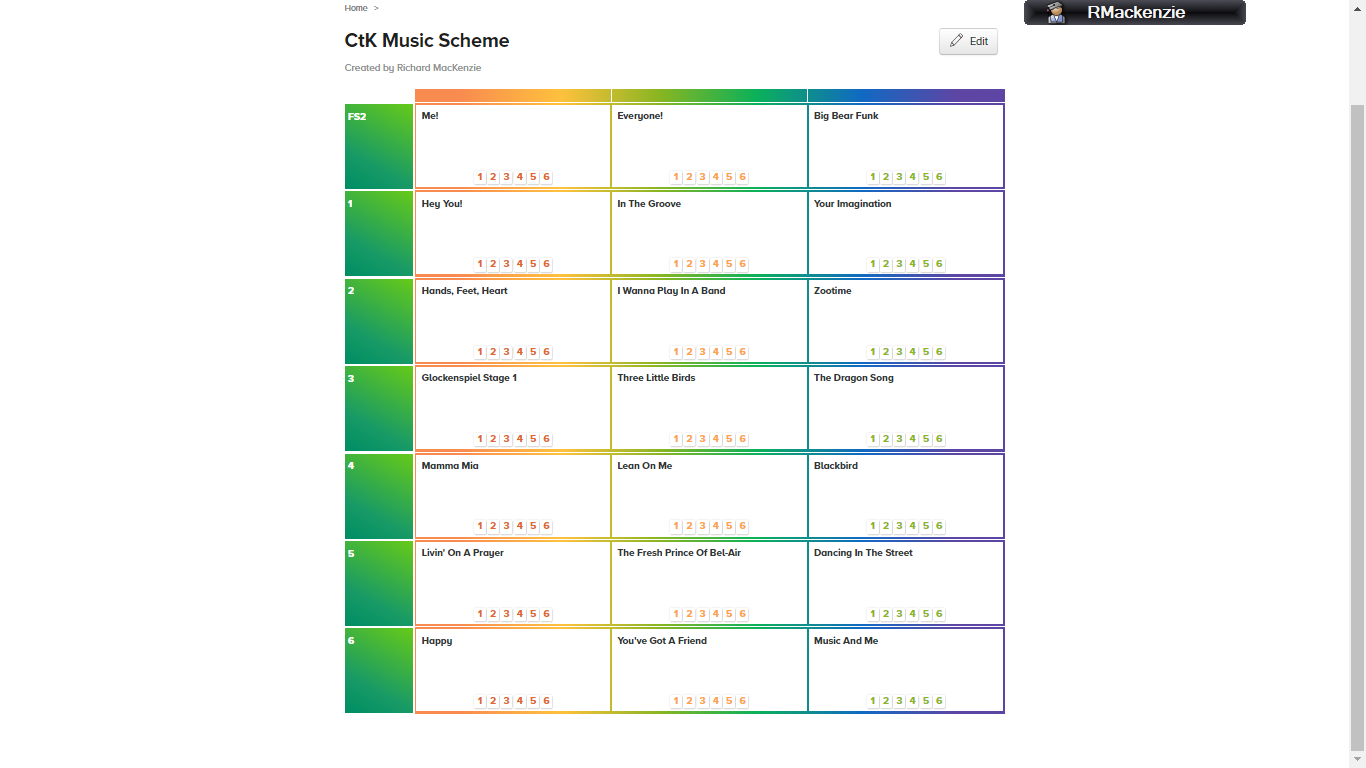 